Haftungs- und EinverständniserklärungIch benutze ausschließlich auf meine eigene Verantwortung, meine eigene oder mir bereitgestellte Ausrüstung und trage die zivil- und strafrechtliche Verantwortung für die von mir verursachten Personen-, Sach- und Vermögensschäden.Ich verzichte auf Schadensersatzansprüche gegen den Verein, Veranstalter, Betreiber, Besitzer oder dessen Angestellte oder Beauftragte. Weiters werde ich keine gerichtlichen Schritte unternehmen, wenn mir irgendwelche Sach- oder körperlichen Schäden zustoßen.Ich versichere, dass ich nicht unter Drogen-, Alkohol oder Medikamenteneinfluss stehe.Ich weiß, dass bei diesem Sport blaue Flecken und Blutergüsse vorkommen können.Ich weiß, dass die Maske NIE auf dem Spielfeld abgenommen werden darf.Falls die Verleihausrüstung mutwillig beschädigt oder zerstört wird, ist diese dem Eigentümer zu ersetzen.Ich bestätige, dass ich persönlich eingeschult wurde und alles verstanden habe. Ich habe das sechzehnte Lebensjahr vollendet und bin darum unterschriftsberechtigt.Ich erkläre mich damit einverstanden, dass im Rahmen der Veranstaltung Bilder und/oder Videos vom Verein, den Veranstaltern, Betreibern, Besitzern oder dessen Angestellten oder Beauftragten gemacht werden und zur Veröffentlichungauf der Homepage des PCP Paintball Club Punitz (www.paintarea.at)in (Print-)Publikationen des PCP Paintball Club Punitzauf der Facebook/Instagram und anderen Sozialmedia Plattformen des PCP Paintball Club Punitzverwendet und zu diesem Zwecke auch abgespeichert werden dürfen. Die Fotos und/oder Videos dienen ausschließlich der Öffentlichkeitsarbeit des PCP Paintball Club Punitz.Genauere Infos zum Datenschutz (DSGVO) stehen mir am Aushang des PCP Paintball Club Punitz zur Verfügung. Ich habe die darin enthaltenen Punkte gelesen, verstanden, zur Kenntnis genommen und bin damit einverstanden.Oben stehenden Haftungsausschluss und Einverständniserklärung habe ich gelesen, verstanden, zur Kenntnis genommen und bin damit einverstanden. Dieser Haftungsausschluss ist insoweit gültig als er der österreichischen Rechtslage entspricht.--- --- --- --- --- --- --- --- --- --- --- --- --- --- --- --- --- --- --- --- --- --- --- --- --- --- --- --- --- --- --- --- --- --- --- --- Ich bestätige mit meiner Unterschrift, dass ich den gesamten Text gelesen undvollkommen verstanden habe sowie die Richtigkeit der unten angegebenen Angaben._______________________________					  ________________________________Name in Blockbuchstaben *						  Ort, Datum *_______________________________					  ________________________________Straße, Hausnummer *							  Telefonnummer_______________________________					  ________________________________PLZ, Wohnort *								  E-Mail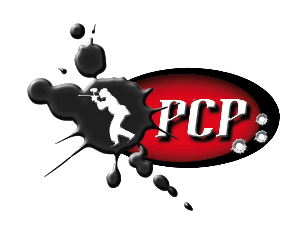 ______________________________________________________________Unterschrift des Spielers oder Erziehungsberechtigten *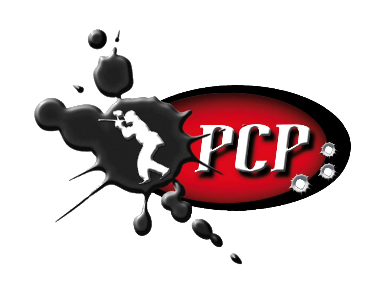 PCP Paintball Club Punitz7544 Punitz 123awww.paintarea.at